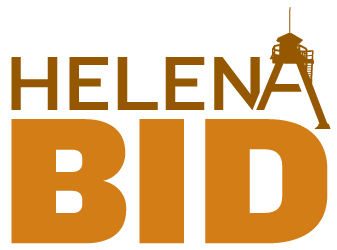 Helena Business Improvement District Board of Trustees MeetingTuesday, January 10, 2017, 4:00 p.m.Chamber of Commerce Building AGENDAMission Statement: The Helena Business Improvement District is a leader, facilitator, provider and advocate for a planned, creative program that results in the continual improvement of property values and properties in downtown Helena.Welcome Public Comment 										Consent Agenda									5 minMinutes from Dec 8 December Program Coordinator’s ReportED Report for DecemberWork Plan Progress ReportNovember Financials & NotesDowntown Helena, Inc. - Updates				(R. Ahmann)		10 min	Committee Reports									30 minExecutive							(R. Riley & M. Roylance)Board member recruitmenttransition updateMarketing and Communications 	 			(J. Merickel)	WebsiteNewsletterMaster Plan Marketing CampaignStreetscape  						(K. Harrington & M. Roylance)Flower Baskets & Spring PrepDowntown Master Plan					(All)Public Market grant updateFaçade Improvement Grant UpdateZoning Update?Advocacy							(Al & all)Old Business										20 minCentral School Monday EventTuesday Board MeetingUpdates										10 minRecommend using interviews in Jan & Board retreat in Feb as work sessionsNews & Announcements								10 minAdjourn	ADA NOTICEThe City of Helena is committed to providing access to persons with disabilities for its meetings, in compliance with Title II of the Americans with Disabilities Act and the Montana Human Rights Act. The City will not exclude persons with disabilities from participation at its meetings or otherwise deny them the City’s services, programs, or activities. Persons with disabilities requiring accommodations to participate in the City’s meetings, services, programs, or activities should contact the City’s ADA Coordinator, Elroy Golemon, as soon as possible to allow sufficient time to arrange for the requested accommodation, at any of the following:(406) 447- 8490		TTY Relay Service 1-800-253-4091 or 711		citycommunitydevelopment@helenamt.gov316 North Park, Avenue, Room 440, Helena, MT 59623Next  Board Meeting – Mar 9, 2016 – 4:00 pm Valley Bank Community Room